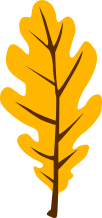 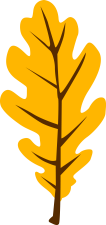 EVIDENZIA   LA   SILLABBA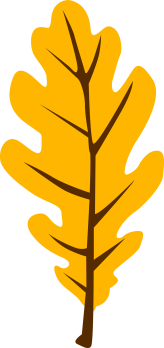 IL RACCONTONELL’  ORTO  DI   LUIGI,  TRA  LE  FOGLIE  DI  LATTUGA, VIVE  LA  LUMACA   LUISA.IN   ESTATE   LE   VERDI   FOGLIE,  COME  OMBRELLONI DA SPIAGGIA, LA  PROTEGGONO DAL   SOLE.DURANTE LA PRIMAVERA E L’AUTUNNO PIOVOSI, LE FOGLIE DIVENTANO   OMBRELLI   DA   PIOGGIA.DURANTE  IL  FREDDO INVERNO  POI…..DURANTE  IL FREDDO INVERNO ….. EHMLE FOGLIE DI LATTUGA  IN INVERNO NON CI SONO !!! COSA FA LA POVERA LUISA ? 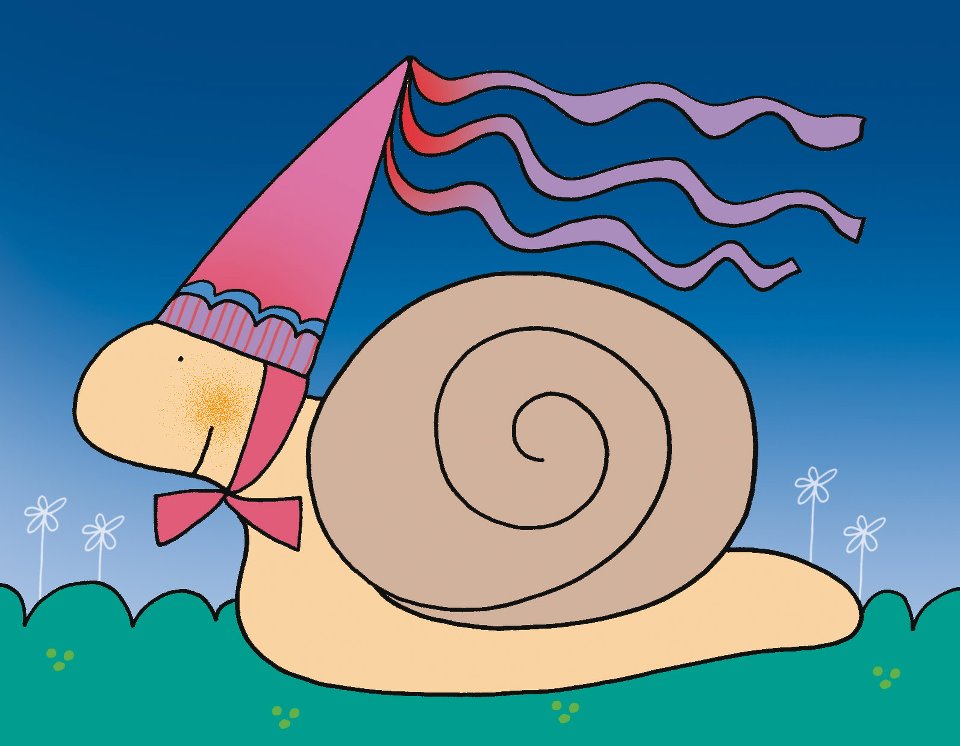 LAMA   LAVATRICE   CAVALLA  CARAMELLA   GELATO   ALATELAIO   MOLLA    LAMPADARIO   VITTORIA   ALATA   SALATOFOLLA   VALANGA    NUVOLA   MILANO    INCOLLATO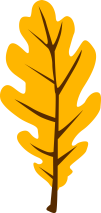 ALMA   ALLODOLA   CAVALLO   ALBUME   SALATO   ALBERTOALTALENA   TALLONE   PALLONE   VALLE   SCIALLEALLEGRO    SALMONE   GALLO    ALBERO    SALIVA